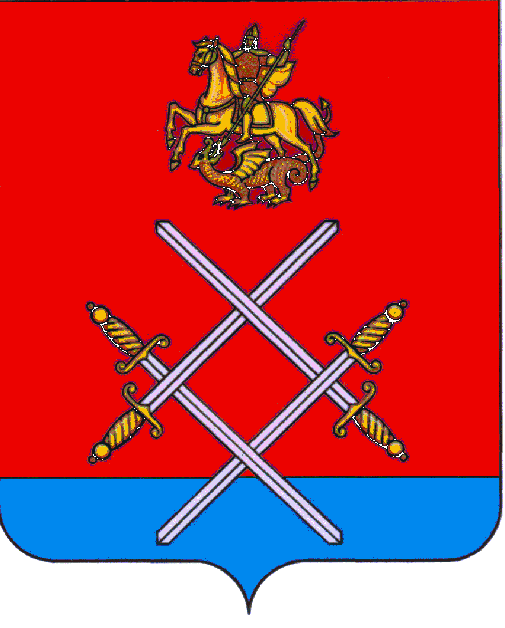 ГЛАВА РУЗСКОГО ГОРОДСКОГО ОКРУГАМОСКОВСКОЙ ОБЛАСТИПОСТАНОВЛЕНИЕот 20.07.2017 № 963Об утверждении Методики расчета и размера платы за резервирование места для создания семейного (родового) захоронения, превышающего размер бесплатно предоставляемого места для родственного захоронения	В соответствии с  Федеральным законом от 12.01.1996 № 8-ФЗ «О погребении и похоронном деле», Федеральным законом от 06.10.2003 № 131-ФЗ «Об общих принципах организации местного самоуправления в Российской Федерации», Законом Московской области от 17.07.2007г. № 115/2007-ОЗ «О погребении и похоронном деле в Московской области», Постановлением Правительства Московской области от 17.10.2017 №740/36 «Об утверждении Порядка предоставления гражданам мест для создания семейных (родовых) захоронений и Методики расчета платы за резервирование места для создания семейного (родового) захоронения, превышающего размер бесплатно предоставляемого места для родственного захоронения, с целью  реализации требований законодательства об оформлении удостоверений на семейные (родовые) захоронения, созданные до 01 августа 2004 года, руководствуясь Уставом Рузского муниципального района Московской области,   постановляю:Утвердить Методику расчета платы за резервирование места для создания семейного (родового) захоронения, превышающего размер бесплатно предоставляемого места для родственного захоронения (прилагается). Утвердить плату за резервирование места для создания семейного (родового) захоронения, превышающего размер бесплатно предоставляемого места для родственного захоронения, в размере 750 рублей 60 копеек за 1 м2.Установить, что плата за резервирование места для создания семейного (родового) захоронения, превышающего размер бесплатно предоставляемого места для родственного захоронения, взымается за каждый квадратный метр участка под семейное (родовое) захоронение, созданного до 01 августа 2004 года, размер которого превышает 12 м2, предоставляемого бесплатно, и при условии наличия свободного места для подзахоронения.Опубликовать настоящее постановление в газете "Красное Знамя" и разместить на официальном сайте Рузского городского округа в сети "Интернет".Контроль за исполнением настоящего постановления возложить на заместителя Главы администрации Рузского городского округа Л.А. Урмана.Глава городского округа                                                                              М.В. ТархановУтвержденапостановлением ГлавыРузского городского округаОт 20.07.2017г. № 963Методика расчета платы за резервирование места для создания семейного (родового) захоронения, превышающего размер бесплатно предоставляемого места для родственного захороненияНастоящая Методика расчета платы за резервирование места для создания семейного (родового) захоронения, превышающего размер бесплатно предоставляемого места для родственного захоронения, устанавливает порядок расчета платы за резервирование места для создания семейного (родового) захоронения, превышающего размер бесплатно предоставляемого места для родственного захоронения.Плата взымается за каждый 1м2 участка для создания семейного (родового) захоронения, созданного до 01 августа 2004 года,  размер которого превышает 12 м2, предоставляемого бесплатно, и при условии наличия свободного места для подзахоронения.3. Расчет платы осуществляется по следующей формуле:ЕПб = (Sобщ - Sб) x СТзук x (Квгк + Кдк + Кпок + Ккск), где:ЕПб - размер платы в рублях;Sобщ - площадь места для семейного (родового) захоронения в кв. метрах;Sб - площадь бесплатно предоставляемого места для родственного захоронения в кв. метрах;СТзук = СТобщк / К общк,СТзук - кадастровая стоимость  земельного участка кладбища, на территории которого расположено место для семейного (родового) захоронения, в рублях.На территории кладбищ Рузского городского округа кадастровая стоимость 1м2 земельного участка составляет 37 рублей 53 копеек.СТобщк - кадастровая стоимость земельного участка кладбища, на территории которого расположено место для семейного (родового) захоронения, в рублях;Кобщк - площадь земельного участка кладбища, на территории которого расположено место для создания семейного (родового) захоронения, в кв. метрах;Квгк - коэффициент близости места для семейного (родового) захоронения, к входной группе кладбища, который определяется согласно таблице 1.Таблица 1Кдк - коэффициент близости места для семейного (родового) захоронения, к асфальтированным дорогам на территории кладбища, который определяется согласно таблице 2.Таблица 2Кпок - коэффициент близости места для семейного (родового) захоронения к объектам похоронной инфраструктуры кладбища, который определяется согласно таблице 3.Для целей настоящей Методики под объектами похоронной инфраструктуры кладбища понимаются расположенные на территории кладбища:- административные здания кладбища;- стены скорби;- крупные архитектурные формы общего назначения (стелы, памятники, фонтаны, вечные огни)Таблица 3Ккск - коэффициент близости места для семейного (родового) захоронения, к культовым сооружениям, расположенным на территории кладбища или территории, прилегающей к кладбищу, который определяется согласно таблице 4.Таблица 4Наименьшее расстояние от внешней границы места, предоставляемого для создания семейного (родового) захоронения, по прямой линии до ворот для въезда/выезда автотранспорта входной группы кладбищаЗначение коэффициента Квгкдо  (включительно)5от 401 до  (включительно)4от 801 и свыше3Наименьшее расстояние от внешней границы места, предоставляемого для создания семейного (родового) захоронения, по прямой линии до границы ближайшей асфальтированной дороги на кладбищеЗначение коэффициента Кдкдо  (включительно)5от 501 до  (включительно)4от  и более3Минимальное расстояние от внешней границы места для семейного (родового) захоронения, по прямой линии до внешней границы ближайшего объекта похоронной инфраструктуры, расположенного на территории кладбища или в границах санитарно-защитной зоны кладбища (в случае отсутствия объекта похоронной инфраструктуры на территории кладбища)Значение коэффициента Кпокдо  (включительно)5от 401 до  (включительно)4от 801 и более3Минимальное расстояние от внешней границы места для семейного (родового) захоронения, по прямой линии до ближайшего культового сооружения, расположенного на территории кладбища или в границах санитарно-защитной зоны кладбища (в случае отсутствия культового сооружения на территории кладбища)Значение коэффициента Ккскдо  (включительно)5от  до  (включительно)4от  и более3